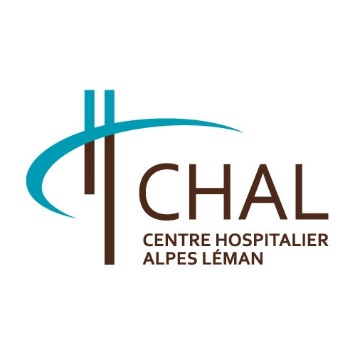 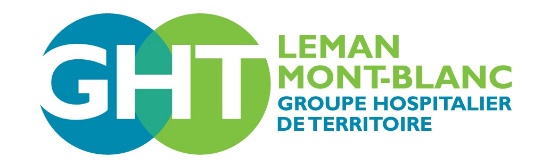 Direction des Ressources Humaines FORMULAIRE D’INSCRIPTION A UN CONCOURS ORGANISÉ PAR LE CENTRE HOSPITALIER ALPES LEMAN1. NATURE DU CONCOURS (se référer à la décision d’ouverture du concours concerné)Corps/grade : ____________________________________________________________________EXTERNE SUR TITRES				      EXAMEN PROFESSIONNELINTERNE SUR EPREUVES			      PROMOTION AU CHOIXINTERNE SUR TITRES				      COMMISSION DE RECRUTEMENT                                                                                                              CATEGORIE C (cocher une seule case)Domaine / spécialité / branche / emploi / filière (si concerné) : ___________________________________________                                                                                           _Choix établissement (le cas échéant et si plusieurs choix préciser l’ordre de préférence d’affectation) :____________________________________________________________________________________________________________________2. IDENTIFICATION DU CANDIDAT Madame  MonsieurNom de Famille : ______________________            __ Nom de jeune fille : ___________________________ _Premier prénom : ____________________________ Autres prénoms : _______________________________Date de naissance : ____________________________Nationalité :  Française  Autre : _________________________Commune et code postal du département de naissance : _________                   ____________ Pays de naissance : __________                           ____ Adresse : __________________________________________________________________________Code postal : ___________ Commune : _____________________________________________________Pays de résidence : ________________________________ Téléphone : ________________________Courriel : _______________________________ 3. SITUATION DU CANDIDAT :Niveau d’études et/ou de diplôme le plus élevé : ________________________                                               ____                            _____                                                                                                                                                                                             _____Diplôme ou équivalence requis pour ce concours (si concerné) : ___________________________________Statut :FONCTION PUBLIQUE Fonctionnaire (titulaire, stagiaire, élève)     		Versant :	  FPH		 FPT 		 FPECatégorie : 	 A 		 B		 CGrade : ______________________________ Contractuel MilitaireMilitaire : 	 officier 	 sous-officier 	 du rang Apprenti Autres : HORS FONCTION PUBLIQUEJe, soussigné(e) (prénom, nom)………………………………………………………………………Déclare sur l’honneur que toutes les informations données dans le présent document sont exactes et reconnais être informé(e) du fait que toutes fausses déclarations de ma part entraîneraient l’annulation de toute décision favorable prise à mon égard dans le cadre de la présente procédure.La loi n° 78-17 du 6 janvier 1978 relative à l’informatique, aux fichiers et aux libertés s’applique au présent dossier. Elle garantit aux personnes concernées un droit d’accès et de rectification pour les données les concernant hormis celles qu’elles ont elles-mêmes introduites concernant leur expérience professionnelle.A………………………………………., le……………………….Signature